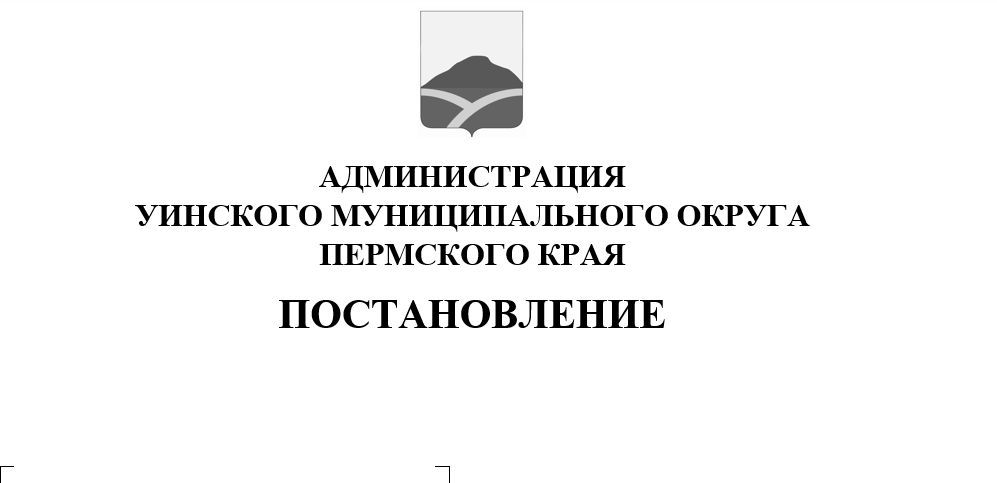 В соответствии с Федеральным законом от 31.07.2020 № 248 – ФЗ «О государственном контроле (надзоре) и муниципальном контроле в Российской Федерации», Постановлением Правительства Российской Федерации от 26.12.2018 № 1680 «Об утверждении общих требований к организации и осуществлению органами государственного контроля (надзора), органами муниципального контроля мероприятий по профилактике нарушений обязательных требований, требований установленных муниципальными правовыми актами», Постановлением Правительства Российской Федерации от 25.06.2021 № 990 «Об утверждении Правил разработки и утверждения контрольными (надзорными) органами программы профилактики рисков причинения вреда (ущерба) охраняемым законом ценностям», в целях осуществления администрацией Уинского муниципального округа  функций по контролю в сфере благоустройства, администрация Уинского муниципального округа ПОСТАНОВЛЯЕТ:           1. Утвердить прилагаемую программу профилактики нарушений обязательных требований по осуществлению муниципального контроля за соблюдением Правил благоустройства на территории Уинского муниципального округа Пермского края на 2024 год и плановый период 2024 – 2026 годы.          2. Настоящее постановление вступает в силу со дня официального обнародования и подлежит размещению на официальном сайте администрации Уинского муниципального округа (http://uinsk.ru). 3. Контроль над исполнением постановления возложить на заместителя главы администрации Уинского муниципального округа Пермского края  Матынову Ю.А.Глава муниципального округа –глава администрации Уинского                                                           муниципального округа                                                                      А.Н. ЗелёнкинПриложение к постановлениюПрограмма профилактики нарушений обязательных требований  по осуществлению муниципального контроля  за соблюдением Правил благоустройства на территории Уинского муниципального округа Пермского края на 2024 год и плановый период 2025 – 2026 гг.Аналитическая часть ПрограммыПрограмма профилактики нарушений обязательных требований при осуществлении муниципального контроля за соблюдением Правил благоустройства на территории Уинского муниципального округа Пермского края на 2024 год  и плановый период 2025 – 2026 гг. (далее – Программа), разработана в целях организации осуществления администрацией Уинского муниципального округа Пермского края мероприятий по профилактике нарушений требований, установленных федеральными законами и принимаемыми в соответствии с ними нормативными правовыми актами Российской Федерации, законами и иными нормативными правовыми актами Пермского края (далее – обязательные требования), требований установленных муниципальными правовыми актами, при осуществлении муниципального контроля  за соблюдением Правил благоустройства на территории Уинского муниципального округа Пермского края и муниципальных нормативных правовых актов, обязательных к применению при благоустройстве на территории Уинского муниципального округа Пермского края.Программа распространяет свое действие на муниципальный контроль за соблюдением Правил благоустройства на территории Уинского муниципального округа Пермского края и муниципальных нормативных правовых актов, обязательных к применению при благоустройстве территории Уинского муниципального округа Пермского края (далее - муниципальный контроль в сфере благоустройства).Уполномоченным органом по осуществлению муниципального контроля в сфере благоустройства является администрация Уинского муниципального округа Пермского края.Подконтрольными субъектами в рамках Программы являются юридические лица, индивидуальнее предприниматели, а также физические лица, осуществляющие эксплуатацию зданий, строений, сооружений и подобных объектов, в том числе земельных участков на территории Уинского муниципального округа Пермского края.Обязательные требования, требования, установленные муниципальными правовыми актами, оценка соблюдения которых является предметом муниципального контроля в сфере благоустройства.            Муниципальный контроль в сфере благоустройства осуществляется в соответствии с:            - Федеральным законом от 26.12.2008 №294 – ФЗ «О защите юридических лиц и индивидуальных предпринимателей при осуществлении государственного контроля  (надзора) и муниципального контроля;            -  Федеральным законом от 06.10.2003 № 131 – ФЗ « Об общих принципах организации местного самоуправления в Российской Федерации»;            -  Федеральным законом от 02.05.2006 № 59 – ФЗ «О порядке рассмотрения обращений граждан Российской Федерации»;            - Приказом Минэкономразвития России от 30.04.2009 №141 « О реализации положений Федерального закона «О защите прав юридических лиц и индивидуальных предпринимателей при осуществлении государственного контроля (надзора) и муниципального контроля»;             - Законом Пермского края от 06.04.2015 № 460 – ПК «Об административных правонарушениях в Пермском крае»;            - Решением Думы Уинского муниципального округа Пермского края от 26.03.2020 № 95 « Об утверждении Правил благоустройства на территории Уинского муниципального округа Пермского края».1.6. Анализ рисков реализации Программы.Программа подлежит корректировке при необходимости внесения изменений в перечень мероприятий, связанных с осуществлением профилактических мер в отношении выявленных нарушений.Анализ и оценка рисков причинения вреда охраняемым законом ценностям.Несоблюдение подконтрольными субъектами обязательных требований, требований, установленных муниципальными правовыми актами, в сфере благоустройства по содержанию территорий, объектов и элементов благоустройства может повлечь за собой отрицательное влияние на общий вид благоустройства Уинского муниципального округа Пермского края и создания неблагоприятной среды проживания и жизнедеятельности в нем населения.Цели и задачи Программы.Целью проведения профилактических мероприятий является предупреждение нарушений юридическими лицами и индивидуальными предпринимателями, а также физическими лицами обязательных требований, требований установленных муниципальными правовыми актами, устранению причин, условий и факторов, способствующих нарушениям указанных требований при осуществлении муниципального контроля в сфере благоустройства.Проведение профилактических мероприятий позволит решить следующие задачи:- укрепление системы профилактики нарушений обязательных требований, требований, установленных  муниципальными правовыми актами, путем активизации профилактической деятельности;- выявление причин, факторов и условий, способствующих нарушениям подконтрольными субъектами обязательных требований, требований, установленных муниципальными правовыми актами;- формирование единого понимания обязательных требований, требований, установленных муниципальными правовыми актами, у всех участников контрольной деятельности;-  повышение уровня благоустройства, соблюдения чистоты и порядка;-  предотвращение угрозы безопасности жизни и здоровья людей.ПЛАН мероприятий по профилактике нарушений обязательных требований при осуществлении муниципального контроля  за соблюдением Правил благоустройства на территории Уинского муниципального округа Пермского края на 2024 год и плановый 2025-2026 гг.Отчетные показатели и оценка эффективности программы           3.1. К отчетным показателям Программы относятся:           - Количество выданных предостережений;           - Количество субъектов, которым выданы предостережения;           - Проведение семинаров, разъяснительной работы в средствах массовой информации и мероприятий по информированию подконтрольных субъектов по вопросам соблюдения обязательных требований, требований, установленных муниципальными правовыми актами, оценка соблюдения которых является предметом муниципального контроля в сфере благоустройства.          - Информирование юридических лиц и индивидуальных предпринимателей, а также физических лиц по вопросам соблюдения обязательных требований, требований, установленных муниципальными правовыми актами, оценка соблюдения которых является предметом муниципального контроля в сфере благоустройства, в том числе посредством размещения на официальном сайте администрации Уинского муниципального округа Пермского края памяток, информационных статей.         3.2. Оценка выполнения Плана мероприятий и эффективности Программы осуществляется по итогам календарного года. Ежегодно в срок до 20 декабря отчетного года проводится обобщение результатов проведения профилактических мероприятий при осуществлении муниципального контроля в сфере благоустройства. Информация о реализации мероприятий по профилактике нарушений Программы размещается на официальном сайте администрации Уинского муниципального округа Пермского края.№ п/пНаименование мероприятияСрок исполненияИсполнители1Размещение на официальном сайте администрации Уинского муниципального округа Пермского края (http:// uinsk.ru) перечней муниципальных нормативных правовых актов или их отдельных частей, содержащих обязательные требования, требования, установленные муниципальными правовыми актами, оценка соблюдения которых является предметом муниципального контроля в сфере благоустройства на территории Уинского муниципального округа Пермского края, а также текстов соответствующих нормативных правовых актов.  ПостоянноЗаместитель главы администрации Уинского муниципального округа Пермского края2Осуществление информирования юридических лиц, индивидуальных предпринимателей по вопросам соблюдения обязательных требований, требований, установленных муниципальными правовыми актами, проведения семинаров, разъяснительной работы в средствах массовой информации и иными способами.В случае изменения обязательных требований, требований, установленных муниципальными правовыми актами – подготовка и распространение комментариев о содержании новых нормативных правовых актов, устанавливающих обязательные требования, требования установленные муниципальными правовыми актами, внесенных изменениях в действующие акты, сроках и порядке вступления их в действие, а также рекомендации о проведении необходимых организационных, технических мероприятий, направленных на внедрение и обеспечение соблюдения обязательных требований, требований установленных муниципальными правовыми актами.По мере изменения норм законодательстваЗаместитель главы администрации Уинского муниципального округа Пермского края3Обеспечение регулярного (не реже одного раза в год) обобщения практики осуществления муниципального контроля в сфере благоустройства и размещение на официальном сайте администрации Уинского муниципального округа Пермского края (http://uinsk.ru) соответствующих обобщений, в том числе с указанием наиболее часто встречающихся случаев нарушений обязательных требований, установленных муниципальными правовыми актами, с рекомендациями в отношении мер, которые должны приниматься юридическими лицами, индивидуальными предпринимателями в целях недопущения таких нарушений.По мере изменения норм законодательстваЗаместитель главы администрации Уинского муниципального округа Пермского края4.Выдача предостережений о недопустимости нарушений обязательных требований, требований, установленных муниципальными правовыми актами, в соответствии с частями 5-7 статьи 8.2 Федерального закона от 26.12.2008 № 294 – ФЗ «О защите прав юридических лиц и индивидуальных предпринимателей при осуществлении государственного контроля (надзора) и муниципального контроля» (если иной порядок не установлен федеральным законом)В течении года   (по мере появления оснований, предусмотренных законодательствомЗаместитель главы администрации Уинского муниципального округа Пермского края5Разработка и утверждение Программы профилактики нарушений обязательных требований по осуществлению муниципального контроля за соблюдением Правил благоустройства на территории Уинского муниципального округа Пермского края на 2024 год и плановый период 2025-2026 гг.До 25 декабря 2023 годаЗаместитель главы администрации Уинского муниципального округа Пермского края6Рассмотрение жалоб (Разъяснение порядка исполнения требований в сфере благоустройства)ПостоянноЗаместитель главы администрации Уинского муниципального округа Пермского края